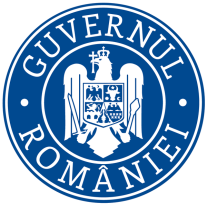 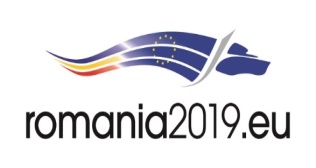 Ministerul MediuluiAgenţia Naţională pentru Protecţia MediuluiPROIECTUL DECIZIEI ETAPEI DE ÎNCADRARE Nr. din Ca urmare a solicitării de emitere a acordului de mediu adresate de PRIMĂRIA COMUNEI CĂŞEIU prin Primar Domnul Boldor Silviu, cu sediul în , înregistrată la  cu nr. 25403/08.08.2017,,  în baza:autoritatea competentă pentru protecţia mediului APM Cluj decide, ca urmare a completărilor depuse cu nr. 12412/06.05.2019, nr. 13189/14.05.2019 şi nr. şi a consultărilor desfăşurate în cadrul şedinţei Comisiei de Analiză Tehnică din data de 14.05.2019, că proiectul „Extindere reţea de canalizare în localitatea Coplean, comuna Căşeiu, judeţul Cluj”, propus a fi amplasat în localitatea Coplean, comuna Căşeiu, jud. Cluj, nu se supune evaluării impactului asupra mediului.      Justificarea prezentei decizii:Condiţiile de realizare a proiectului:     - respectarea proiectului care prevede extinderea reţelei de canalizare a apelor uzate menajere în localitatea Coplean, cu racordare la staţia de epurare existentă în localitatea Căşeiu, precum şi branşamente la reţeaua propusă;- sistemul de canalizare menajeră este format din:- conductă de canalizare (L = 6480 m);- conduct de refulare (L = 1378 m);153 cămine de vizitare pe conducta de canalizare, din beton, cu ramă şi capac din material compozit;3 staţii de pompare prefabricate, dotate cu pompe submersibile (1A+1R);2 cămine de vane pe conducta de refulare, cu aerisire, din beton;2 cămine de vane pe conducta de refulare, curăţire şi golire, din beton;170 racorduri de canalizare;- evacuarea apelor uzate se va face la staţia de epurare existentă în localitatea Căşeiu, dimensionată astfel încât să poată prelua apa uzată menajeră atât din localitatea Căşeiu, cât şi din localitatea Coplean, cu evacuare în v. Sălătruc; - pe traseul reţelei de canalizare este prevăzută o subtraversare a v. Sălătruc cu conducta de refulare, care se va realiza prin foraj orizontal dirijat, conducta fiind pozată în tub de protective, având L = 32,7 m şi h = 1,5 – 2,21 m.- utilizarea exclusiv a terenurilor stabilite prin proiect pentru amplasarea organizării/organizărilor de şantier;- amplasarea organizării de şantier astfel încat să nu fie ocupate sau alterate spaţiile verzi amenajate;- utilizarea de sisteme de împrejmuire a amplasamentului organizării de şantier în scopul minimizării impactului prafului generat de manevrarea şi stocarea materialelor asupra zonelor învecinate;- luarea măsurilor asiguratorii pentru stabilitatea terenului din vecinatate şi a construcţiilor existente, indiferent de stadiul de realizare a proiectului;- pozarea conductelor de canalizare se face ţinând cont şi de celelalte reţele edilitare existente (reţele electrice, apă, gaz, reţele telefonice, etc.);- depozitarea pe suprafeţe minime a volumelor rezultate din decopertări şi săpături;- stropirea solului ȋn fazele de pregătire prin decopertare/săpături/excavări ȋn vederea evitării emisiilor de pulberi ȋn perioadele cu vânt;- asigurarea unei umidităţi adecvată a materialului excavat/transportat/ȋmprăstiat;- limitarea/evitarea desfăşurării lucrărilor cu emisii de praf ȋn perioade cu vânt puternic;- aplicarea unor tehnologii de execuţie moderne, a unor materiale puţin agresive pentru mediu şi a unei mecanizări avansate;- asigurarea transportului şi manipulării materialelor de construcţie pentru evitarea pierderilor din utilajele de transport;- diminuarea la minimum a ȋnălţimilor de descărcare a materialelor;- evitarea pierderilor de materiale de construcţie din utilajele de transport;- respectarea căilor de acces pentru utilaje şi mijloace de transport;- circulaţia cu viteză redusă pe drumul de acces şi secţiunile de drum nemodernizat pe care se desfăşoară transportul materialelor pentru reducerea antrenării particulelor de praf;- utilizarea unor variante de construcţie moderne, cu generare minimă de deşeuri;- se interzice depozitarea deşeurilor de orice fel în mod neorganizat pe sol; - stocarea temporară a deşeurilor menajere şi a celor rezultate din faza de construcţie în spaţii  special amenajate şi gestionarea lor corespunzătoare;- valorificarea şi/sau eliminarea deşeurilor rezultate în urma implementării proiectului prin firme specializate şi autorizate;- amenajarea de suprafeţe izolate/impermeabilizate corespunzător pentru depozitarea substanţelor potenţial poluatoare;- se vor evita orice scurgeri accidentale pe sol;- folosirea de utilaje performante care nu produc pierderi de substanţe poluante în timpul funcţionării;- întreţinerea tehnică a mijloacelor auto şi utilajelor folosite pentru a se evita pierderile substanţelor petroliere şi a uleiurilor; - efectuarea la timp a reviziilor tehnice curente ale autovehiculelor şi utilajelor nerutiere utilizate pe amplasament, pentru încadrarea în nivel de emisii normat;- se interzic lucrările de întreţinere şi reparaţii la utilajele şi mijloacele de transport în cadrul obiectivului de investiţie, acestea se vor realiza numai prin unităţi specializate autorizate;- se interzice spălarea maşinilor şi a utilajelor ȋn zona de lucru;- se vor utiliza utilaje şi mijloace de transport silenţioase care nu generează zgomot peste limitele admise (sau dotarea acestora cu echipamente de reducere a zgomotului);- ȋntreţinerea şi funcţionarea la parametrii normali a mijloacelor de transport şi a utilajelor de lucru, precum şi verificarea periodică a stării de funcţionare a acestora, astfel ȋncât să fie atenuat impactul sonor;- stabilirea unui program adecvat prin care sursa de zgomot şi vibraţii să fie redusă ȋn timp şi ȋn intensitate;- organizarea activităţilor şi operaţiilor generatoare de zgomot pe timpul zilei, cu evitarea cumulării emisiilor de zgomot prin utilizarea simultana a mai multor echipamente care au asociate emisii sonore importante; - oprirea motoarelor utilajelor şi/sau autoutilitarelor pe durata pauzelor şi ȋn perioadele ȋn care nu sunt implicate ȋn activitate, pentru diminuarea poluării aerului;- oprirea motoarelor  vehiculelor ȋn timpul efectuării operaţiilor de ȋncărcare şi/sau descărcare a materialelor;- pe perioada de realizare a lucrărilor se vor lua măsuri pentru evitarea accidentării populaţiei din zonă:marcarea corespunzătoare a lucrărilor periculoase;protejarea/supravegherea utilajelor menţinute în zona lucrărilor;reducerea vitezei de circulatie a vehiculelor grele pentru transportul materialelor şi echipamentelor;- este interzisă blocarea circulaţiei pe drumurile publice pe durata lucrărilor de modernizare;- se va avea în vedere o soluţie care să nu afecteze lucrările recent executate de reabilitare a  drumului naţional DN 1 C Dej – Baia Mare;- refacerea la starea iniţială a tuturor zonelor afectate de lucrări/terenuri ocupate temporar, la finalizarea lucrărilor;- respectarea condiţiilor impuse prin actele de reglementare emise de alte autorităţi;- titularul proiectului are obligaţia de a notifica în scris APM Cluj despre orice modificare sau extindere a proiectului survenită după emiterea deciziei etapei de încadrare, înainte de producerea modificării;- conform Ord. nr. 1798/2007 al MMDD pentru aprobarea Procedurii de emitere a autorizaţiei de mediu, cu modificările şi completările ulterioare, la finalizarea şi la punerea în funcţiune a obiectivului, aveţi obligaţia solicitării şi obţinerii revizuirii/autorizaţiei de mediu.    Prezenta decizie poate fi contestată în conformitate cu prevederile  AGENŢIA PENTRU PROTECŢIA MEDIULUI CLUJ